
（单位：mm）本体M12-3FVL-02M12-4FVL-02M12-5FVL-02M12-8FVL-02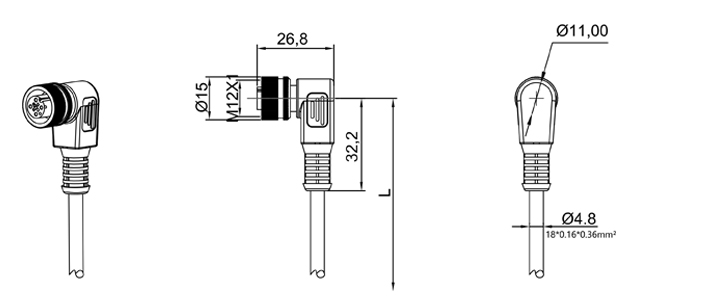 M12-3FVR-02M12-4FVR-02M12-5FVR-02M12-8FVR-02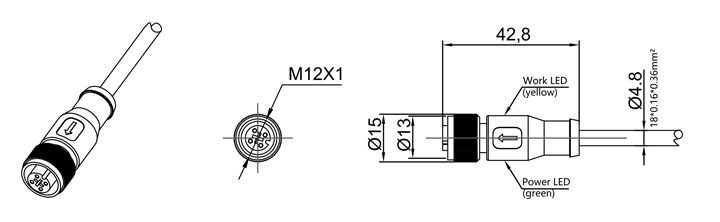 